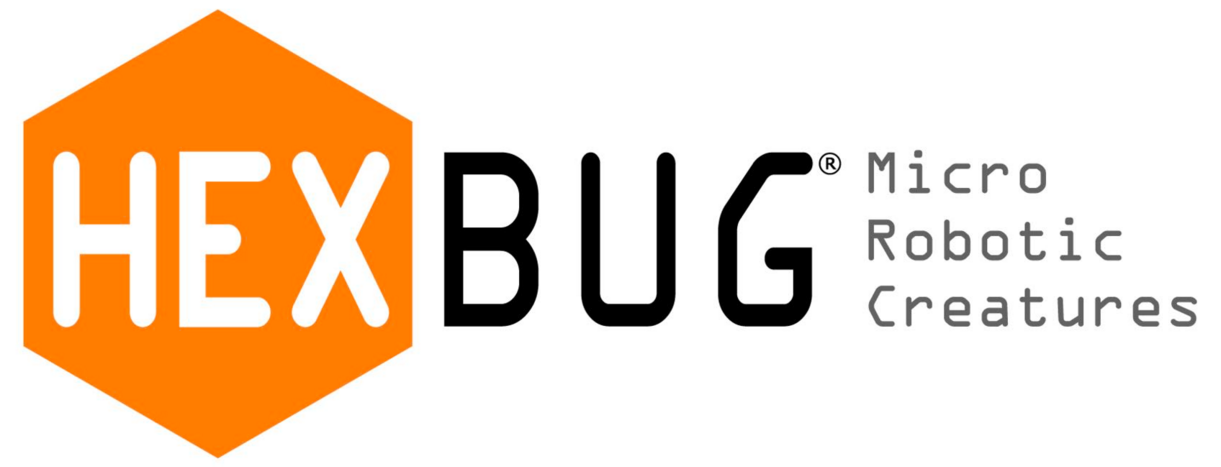 Challenge To build a drawing robot powered by a Hexbug. The robot must stand up and use a maximum of 3 felt tip pens.MaterialsFelt tip pensPlasticineWhite tacElastic bandsHexbugsPaper cupsPlastic containersSellotapeMy DesignWould you change your design?Why would you change your design?What would you change?